BLOOMINGTON CITY COUNCIL MEETING 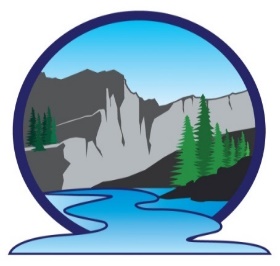 PROPOSED AGENDA and BUDGET HEARINGBLOOMINGTON CITY OFFICE45 N 1st WestJuly 21, 2021 at 7pmInvocation:Review of minutes from June 16, 2021:Review of minutes from June 23, 2021:Community Comments (3 to 5 minutes):Dave BeckettRequesting hook up water/sewer utilities, addition of utilities, develop/expand road Winston Hart/ Jane Simpson/ Taylor Stauffer (JUB Engineering)JUB engineering report on fire hydrant testing results and grant opportunitiesPlanning and zoning committee- new committee to review and update City requirementsRussel Sorenson – requesting City water hook up to his property (above water tanks)Lisa Sanborn – requesting water for 2 pieces of property in the CityJared McGee – approval on the road (3rd North) ACTION ITEMBlake Hart - for approval of proposal and contract of Family Legacy Room - ACTION ITEMMayor: Survey of intersections within the city – any additional information?21 Pines -water issue- any additional information?Roads:Signage grant – any additional information?Discuss road standards - vote on and submit to the City Attorney to become a legal document - ACTION ITEMSewer:Sewer lift station – any additional information on switch? Water: Emergency backup procedures (Bloomington/Paris water line)Meter at water tank – any repairs/information on replacement?Water leak at Jerry Nelson’s homeShawn Turner’s contract Conserving water:Keith Hart - Non-resident landownersJerry Nelsen – water every other dayThe Hall – water in between reservationsCity Clerk:Ask if anyone wants a form for Petition of Candidacy -reminder to fill out the form for submittal to City Clerk by September 29,2021Treasurer:Budget discussion and approval City Offices/Hall: Backup Generator for City HallFollow up:Repair of risers (which includes road repair) at the Hall and Post OfficeDelinquent accounts:Payment of expenses: June 2021  Motion to dismiss:Next City Council Meeting: August 18, 2021